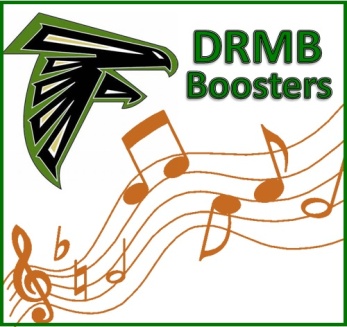 Beginning Balance in all accounts as of last audit (or July 31 of previous fiscal year)		$___________Income (total deposits from Aug 1 – July 31)							$___________Were all deposits supported by a DRMBB Deposit Form and appropriately countersigned?	____________       If no, list dates and amounts of those deposits:________________________________________________________________________________________________________________________________________________________________________________________________________________________Total Cash (add lines 1 and 2 together)								$___________ Expenses (total cleared disbursements from Aug 1 – July 31)					$___________Were all disbursements supported by a DRMBB Reimbursement Request Form  		And appropriately countersigned?  ____________If no, list dates and amounts of those missing:________________________________________________________________________________________________________________________________________________________________________________________________________________________Ending Balance (subtract 5 from 4)								$___________Enter total amount of checks outstanding (written during fiscal year, but not cleared)		$___________List check #’s and amounts below:________________________________________________________________________________________________________________________________________________Ending Fiscal Year Balance (subtract 8 from 7)							$___________(Page 1 of 2, cont’d on back)We have examined the books of the Dighton-Rehoboth Marching Band Boosters for the _____________ Fiscal Year and find them to be (Please choose one)     ________ Correct  ________ Incomplete _________ Incorrect  _________ Substantially correct with the following adjustments:________________________________________________________________________________________________________________________________________________________________________________________________________________________Auditors’ signature:Audit Committee Chair _______________________________________	Phone #___________________Member #2                     ________________________________________   Phone # ___________________Member #3                     ________________________________________   Phone #___________________Date audit completed:   _______________________________________If gross support and revenue (line 4) meets or exceeds $200,000, the financial records must also be submitted for audit by a certified CPA and submitted to the Attorney General’s Office.  That audit shall be performed separately and in addition to the audit performed by members.  Note that the audit committee may include only one member of the board as long as that member is not the Treasurer or Assistant Treasurer.Upon completion, this form shall be returned to the Treasurer for filing with the organizations official records.(Page 2 of 2, cont’d from front)